Publicado en  el 09/01/2017 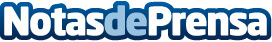 El 2017 supondrá el fin del secreto bancario suizo Este año parece que será relevante a nivel financiero para Suiza: entrará en vigor la convención internacional sobre el intercambio automático de información y finalizará el secreto bancarioDatos de contacto:Nota de prensa publicada en: https://www.notasdeprensa.es/2017-pondra-fin-al-secreto-bancario-en-suiza Categorias: Finanzas http://www.notasdeprensa.es